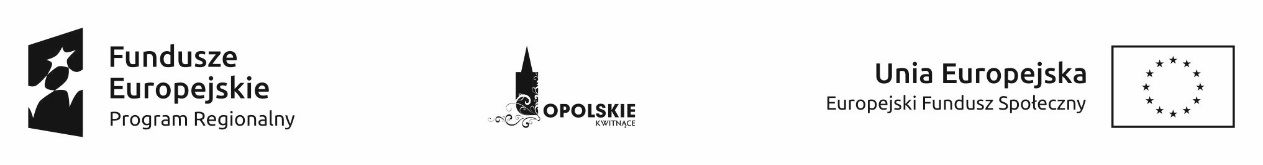 Załącznik nr 3 do Regulaminu Rekrutacji uczestników Projektu: Opolska Kuźnia Przedsiębiorczości 4 OŚWIADCZENIE O POSIADANIU GOSPODARSTWA ROLNEGO DO WIELKOŚCI 2haJa niżej podpisany/a (imię (imiona) i nazwisko):zamieszkały/a (adres zamieszkania – ulica, nr domu/nr mieszkania, kod pocztowy, 
miejscowość):legitymujący/a się dowodem osobistym (seria i nr dowodu osobistego):       wydanym przez:świadomy/a odpowiedzialności karnej za złożenie fałszywych oświadczeń      OŚWIADCZAM, że:jestem:  rolnikiem współmałżonkiem, domownikiem rolnika (podlegającym ubezpieczeniom emerytalnym            i rentowym z tytułu stałej pracy) w gospodarstwie rolnym o powierzchni użytków rolnych poniżej 2 ha przeliczeniowych.                Jednocześnie oświadczam, iż w przypadku przyznania dotacji na rozpoczęcie działalności gospodarczej zobowiązuję się do przejścia z systemu ubezpieczeń dla rolników (KRUS) do ogólnego systemu ubezpieczeń społecznych (ZUS). W związku z powyższym złożę stosowne dokumenty potwierdzające ten fakt najpóźniej na dzień podpisania Umowy na otrzymanie dotacji (Załącznik nr 12 do Regulaminu przyznawania środków finansowych na rozwój przedsiębiorczości).  ........................................                                                     . ….……………………………. (miejscowość, data)                                                               (czytelny podpis Kandydata)